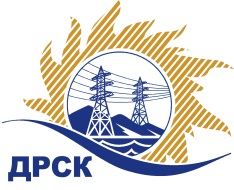 Акционерное Общество«Дальневосточная распределительная сетевая  компания»ПРОТОКОЛ № 451/УР-ВП по выбору победителя открытого электронного запроса предложений на право заключения договора на выполнение работ  «Ремонт РПБ Константиновского РЭС, диспетчерского пункта КРЭС, гаража КРЭС, РПБ Ромненского РЭС» филиала АЭС закупка № 1072 раздел 1.1.  ГКПЗ 2016   ЕИС № 31603529187 (МСП)Форма голосования членов Закупочной комиссии: очно-заочная.ПРИСУТСТВОВАЛИ: 10 членов постоянно действующей Закупочной комиссии ОАО «ДРСК»  2-го уровня.ВОПРОСЫ, ВЫНОСИМЫЕ НА РАССМОТРЕНИЕ ЗАКУПОЧНОЙ КОМИССИИ: Об утверждении результатов процедуры переторжки.Об итоговой ранжировке заявок.О выборе победителя запроса предложений.РЕШИЛИ:По вопросу № 1Признать процедуру переторжки состоявшейсяУтвердить окончательные цены заявок участниковПо вопросу № 2Утвердить итоговую ранжировку заявокПо вопросу № 3 3.1 Планируемая стоимость закупки в соответствии с ГКПЗ: 2 704 000,00 руб. без учета НДС; 3 190 720,00 руб. с учетом НДС.3.2 Признать победителем запроса предложений «Ремонт РПБ Константиновского РЭС, диспетчерского пункта КРЭС, гаража КРЭС, РПБ Ромненского РЭС» для нужд филиала АО «ДРСК» «Амурские электрические сети» участника, занявшего первое место в итоговой ранжировке по степени предпочтительности для заказчика: ООО "Династия" (675000, Россия, Амурская область, г. Благовещенск, ул. Забурхановская, 98) на условиях: стоимость предложения 2 383 600,00 руб. (цена без НДС: 2 020 000,00 руб.). Условия оплаты: в течение 30 календарных дней с даты  подписания справки о стоимости выполненных работ КС-3 на основании счета, выставленного Подрядчиком. Срок выполнения работ: август – октябрь 2016 г. Гарантия на своевременное и качественное выполнение работ, а также на устранение дефектов, возникших по вине Подрядчика, в течение 24 месяцев с момента приемки выполненных работ. Гарантии на материалы - 24 месяца. Срок действия оферты до 30.12.2016 г.Ответственный секретарь Закупочной комиссии 2 уровня  		                                                                М.Г.ЕлисееваЧувашова О.В.(416-2) 397-242г.  Благовещенск«12» мая 2016№п/пНаименование Участника закупки и его адресОбщая цена заявки до переторжки, руб. Общая цена заявки после переторжки, руб. ООО "АльянсГрупп" (675000, Россия, Амурская обл., г. Благовещенск, ул. Политехническая, д. 77)3 026 700,00 руб. (цена без НДС: 2 565 000,00 руб.)2 891 000,00 руб. (цена без НДС: 2 450 000,00 руб.)2.ООО "Династия" (675000, Россия, Амурская область, г. Благовещенск, ул. Забурхановская, 98)3 127 000,00 руб. (цена без НДС: 2 650 000,00 руб.)2 383 600,00 руб. (цена без НДС: 2 020 000,00 руб.)3ООО "Прометей" (675000 Амурская обл. г. Благовещенск ул. Островского, дом 65, помещение 6)2 695 400,00 руб. (НДС не облагается)2 563 200,0 руб. (НДС не облагается)Место в итоговой ранжировкеНаименование и адрес участникаЦена заявки до переторжки, руб.Окончательная цена заявки, руб.1 местоООО "Династия" (675000, Россия, Амурская область, г. Благовещенск, ул. Забурхановская, 98)3 127 000,00 руб. (цена без НДС: 2 650 000,00 руб.)2 383 600,00 руб. (цена без НДС: 2 020 000,00 руб.)2 местоООО "АльянсГрупп" (675000, Россия, Амурская обл., г. Благовещенск, ул. Политехническая, д. 77)3 026 700,00 руб. (цена без НДС: 2 565 000,00 руб.)2 891 000,00 руб. (цена без НДС: 2 450 000,00 руб.)3 местоООО "Прометей" (675000 Амурская обл. г. Благовещенск ул. Островского, дом 65, помещение 6)2 695 400,00 руб. (НДС не облагается)2 563 200,0 руб. (НДС не облагается)